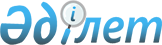 Қобда ауданының ауылдық елді мекендерде тұратын және жұмыс істейтін мемлекеттік денсаулық сақтау, әлеуметтік қамсыздандыру, білім беру, мәдениет, спорт және ветеринария ұйымдарының мамандарына бюджет қаражаты есебінен коммуналдық көрсетілетін қызметтерге ақы төлеу және отын сатып алу бойынша әлеуметтік қолдау көрсету тәртібін және мөлшерін бекіту туралы
					
			Күшін жойған
			
			
		
					Ақтөбе облысы Қобда аудандық мәслихатының 2019 жылғы 4 қазандағы № 257 шешімі. Ақтөбе облысының Әділет департаментінде 2019 жылғы 10 қазанда № 6407 болып тіркелді. Күші жойылды - Ақтөбе облысы Қобда аудандық мәслихатының 2020 жылғы 20 тамыздағы № 361 шешімімен
      Ескерту. Күші жойылды - Ақтөбе облысы Қобда аудандық мәслихатының 20.08.2020 № 361 шешімімен (алғашқы ресми жарияланған күнінен кейін күнтізбелік он күн өткен соң қолданысқа енгізіледі).
      Қазақстан Республикасының 2001 жылғы 23 қаңтардағы "Қазақстан Республикасындағы жергілікті мемлекеттік басқару және өзін-өзі басқару туралы" Заңының 6 бабына, Қазақстан Республикасының 2005 жылғы 8 шілдедегі "Агроөнеркәсіптік кешенді және ауылдық аумақтарды дамытуды мемлекеттік реттеу туралы" Заңының 18 бабының 5 тармағына сәйкес, Қобда аудандық мәслихаты ШЕШІМ ҚАБЫЛДАДЫ:
      1. Қобда ауданының ауылдық елді мекендерде тұратын және жұмыс істейтін мемлекеттік денсаулық сақтау, әлеуметтік қамсыздандыру, білім беру, мәдениет, спорт және ветеринария ұйымдарының мамандарына бюджет қаражаты есебінен коммуналдық көрсетілетін қызметтерге ақы төлеу және отын сатып алу бойынша әлеуметтік қолдау көрсету тәртібі және мөлшері қосымшаға сәйкес бекітілсін.
      2. "Қобда аудандық мәслихатының аппараты" мемлекеттік мекемесі заңнамада белгіленген тәртіппен:
      1) осы шешімді Ақтөбе облысының Әділет департаментінде мемлекеттік тіркеуді;
      2) осы шешімді оны ресми жариялағаннан кейін Қобда ауданы әкімдігінің интернет-ресурсында орналастыруды қамтамасыз етсін.
      3. Осы шешім оның алғашқы ресми жарияланған күнінен кейін күнтізбелік он күн өткен соң қолданысқа енгізіледі. Қобда ауданының ауылдық елді мекендерде тұратын және жұмыс істейтін мемлекеттік денсаулық сақтау, әлеуметтік қамсыздандыру, білім беру, мәдениет, спорт және ветеринария ұйымдарының мамандарына бюджет қаражаты есебінен коммуналдық көрсетілетін қызметтерге ақы төлеу және отын сатып алу бойынша әлеуметтік қолдау көрсету тәртібі және мөлшері 1. Жалпы ережелер
      1. Қобда ауданының ауылдық елді мекендерінде тұратын және жұмыс істейтін мемлекеттік денсаулық сақтау, әлеуметтік қамсыздандыру, білім беру, мәдениет, спорт және ветеринария ұйымдарының мамандарына бюджет қаражаты есебінен коммуналдық көрсетілетін қызметтерге ақы төлеу және отын сатып алу бойынша әлеуметтік қолдау (әрі қарай – әлеуметтік қолдау) көрсетіледі.
      2. Әлеуметтік қолдауды тағайындау уәкілетті органмен - "Қобда аудандық жұмыспен қамту және әлеуметтік бағдарламалар бөлімі" мемлекеттік мекемесімен (әрі қарай – көрсетілетін қызметті беруші) жүзеге асырылады.
      3. Өтінішті қабылдау және әлеуметтік қолдауды көрсету нәтижесін беру:
      1) "Азаматтарға арналған үкімет" мемлекеттік корпорациясы" коммерциялық емес акционерлік қоғамы (бұдан әрі – Мемлекеттік корпорация);
      2) көрсетілетін қызметті беруші;
      3) тұрғылықты жері бойынша көрсетілетін қызметті беруші болмаған жағдайда ауылдық округ әкімі арқылы жүзеге асырылады. 2. Әлеуметтік қолдау қөрсету тәртібі
      4. Әлеуметтік қолдау көрсетудің мерзімі:
      1) Мемлекеттік корпорацияға, көрсетілетін қызметті берушіге жүгінген кезде – көрсетілетін қызметті беруші құжаттардың топтамасын тіркеген сәттен бастап –10 (он) жұмыс күні;
      2) тұрғылықты жері бойынша ауылдық округтің әкіміне құжаттардың топтамасын тапсырған сәттен бастап – 15 (он бес) жұмыс күні;
      Мемлекеттік корпорацияға жүгінген кезде қабылдау күні әлеуметтік қолдау көрсету мерзіміне кірмейді.
      5. Жеке тұлға (немесе оның нотариалдық сенімхатпен расталған өкілі) (әрі қарай – көрсетілетін қызметті алушы) әлеуметтік қолдауды алу үшін еркін нысанда жазылған өтінішті және мынадай құжаттарды ұсынады:
      көрсетілетін қызметті берушіге, ауылдық округ әкіміне не Мемлекеттік корпорацияға:
      1) жеке басты куәландыратын құжат (жеке басты сәйкестендіру үшін қажет);
      2) тұрғылықты тұратын жері бойынша тіркелгенін растайтын құжат (мекенжай анықтамасы не ауыл әкімдерінің анықтамасы);
      3) жұмыс орнынан анықтама;
      4) екінші деңгейдегі банкте немесе банк операцияларын жүзеге асыруға тиісті лицензиясы бар ұйымдарда дербес шоты бар екенін растайтын құжат.
      6. Әлеуметтік қолдауды көрсетуден бас тартуға негіз болады:
      1) көрсетілетін қызметті алушы 5 тармақта көрсетілген тізбеге сәйкес құжаттардың толық емес топтамасын және (немесе) қолданылу мерзімі өткен құжаттарды ұсынуы;
      2) өтініш беруші берген мәліметтердің жалған болуы немесе берілген құжаттардың сәйкес келмеуі;
      3) лауазымдарды біріктірген кезде негізгі жұмыс орны бойынша әлеуметтік қолдау алушының лауазымы әлеуметтік қолдауға құқық беретін лауазымдар тізіліміне сәйкес келмеуі. 3. Әлеуметтік қолдау қөрсету мөлшері
      7. Әлеуметтік қолдау жылына бір рет бюджет қаражаты есебінен 4 (төрт) айлық есептік көрсеткіш мөлшерінде көрсетіледі.
					© 2012. Қазақстан Республикасы Әділет министрлігінің «Қазақстан Республикасының Заңнама және құқықтық ақпарат институты» ШЖҚ РМК
				
      Аудандық мәслихат 
сессиясының төрағасы: 

Ж. Атамұратова

      Аудандық мәслихаттың хатшысы: 

Ж. Ерғалиев
Қобда аудандық мәслихатының 2019 жылғы 4 қазандағы № 257 шешіміне қосымша